Положение о ведении электронного журналаСетевой город. Образование1. Общие положения1.1.     Электронным классным журналом называется комплекс программных средств, включающий базу данных и средства доступа к ней;1.2.     Электронный классный журнал служит для решения задач описанных в п.2 настоящего Положения;1.3.     Поддержание информации хранящейся в базе данных Электронного классного журнала в актуальном состоянии является обязательным;1.4.     Пользователями Электронного журнала являются: администрация школы, учителя, классные руководители, ученики и родители;1.5.     Электронный журнал  является государственным нормативно-финансовым документом. Ведение электронного журнала является обязательным для каждого учителя и классного руководителя;1.6.     Ведение электронного журнала является обязательным для каждого учителя и классного руководителя.2. Цели и задачиЭлектронный журнал используется для решения следующих задач:2.1. Установление единых требований по ведению электронного классного журнала (далее — электронный журнал);2.2. Фиксирование и регламентация этапов и уровня фактического усвоения учебных программ;2.3.      Хранение данных об успеваемости и посещаемости учащихся;2.4.      Вывод информации, хранящейся в базе данных, на бумажный носитель, для оформления в виде документа в соответствии с требованиями Российского законодательства;2.5.      Оперативный доступ к оценкам за весь период ведения журнала, по всем предметам, в любое время;2.6.      Автоматизация создания периодических отчетов учителей и администрации;2.7.      Своевременное информирование родителей по вопросам успеваемости их детей;2.8.      Информирование родителей и учащихся о домашних заданиях и прохождении программ по различным предметам;2.9.      Возможность прямого общения между учителями, администрацией, родителями и учащимися вне зависимости от их местоположения.3. Правила и порядок работы с Электронным классным журналом3.1.     Системный администратор (техник ЭВМ) устанавливает ПО, необходимое для работы Электронного журнала, и обеспечивает надлежащее функционирование созданной программно-аппаратной среды;3.2.     Пользователи получают реквизиты доступа к Электронному журналу в следующем порядке:- Учителя, классные руководители, администрация получают реквизиты доступа у администратора информационной системы (Сетевой город. Образование);- Родители и учащиеся получают реквизиты доступа у классного руководителя.3.3.  Классные руководители своевременно заполняют и следят за актуальностью данных об учащихся и их родителях, ведут переписку с родителями;3.4.  Учителя аккуратно и своевременно заполняют данные об учебных программах и их прохождении, об успеваемости и посещаемости учащихся.3.5.  Заместители директора школы осуществляют периодический контроль над ведением Электронного журнала, содержащий: процент участия в работе, процент учащихся не имеющих оценок, процент учащихся имеющих одну оценку, запись домашнего задания, учет пройденного учебного материала, процент участия родителей и учащихся;3.6.  Родители и учащиеся имеют доступ только к собственным данным, и используют Электронный журнал для их просмотра и ведения переписки;4. Обязанности классного руководителяКлассный руководитель обязан:4.1. Заполнять анкетные данные об учениках и их родителях. Регулярно, не реже одного раза в месяц, проверять изменения фактических данных и при наличии таких изменений вносить соответствующие поправки.4.2. Еженедельно в разделе «Посещаемость» электронного журнала корректировать сведения о пропущенных уроках учащихся.4.3. В начале каждого учебного периода, совместно с учителями предметниками проводить разделение класса на подгруппы.4.4. Систематически информировать родителей об успеваемости и поведении учащегося через внутреннюю почту системы, либо через «Информационное письмо для родителей», либо через «Отчет об успеваемости и посещаемости для родителя в виде SMS».5. Обязанности учителей-предметников5.1. Электронный журнал заполняется учителем в день проведения урока. В случае болезни учителя учитель, замещающий коллегу, заполняет электронный журнал в установленном порядке (подпись и другие сведения делаются в журнале замещения уроков).5.2. Учитель обязан систематически проверять и оценивать знания  учащихся, домашние задания, посещения. 5.3. Составление календарно-тематического плана учителем осуществляется до начала учебного года. Количество часов в календарно-тематическом плане должно соответствовать учебному плану.5.4. Все записи по всем учебным предметам (включая уроки по иностранному языку) должны вестись на русском языке с обязательным указанием тем уроков, тем практических, лабораторных, контрольных работ, экскурсий (по иностранному языку – аспекты на иностранном языке).5.5. При делении по предмету класса на подгруппы, состав подгруппы определяют учителя этих групп, совместно с классным руководителем. Записи ведутся индивидуально каждым учителем, ведущим группу.5.6. На «странице темы уроков и задания» учитель обязан вводить тему, изученную на уроке, выполненные задания и тип этих заданий.6. Выставление итоговых оценок6.1. Итоговые оценки учащихся за семестр, полугодие, год должны быть обоснованы.6.2. Для объективной аттестации учащихся за семестр и полугодие необходимо наличие количества оценок в установленном порядке (см. методические рекомендации) с обязательным учетом качества знаний учащихся по письменным, лабораторным и практическим работам. Это особенно важно соблюдать по таким предметам, как русский язык, литература, математика, физика, химия. Итоговая оценка по этим предметам выставляется в соответствии с требованиями.6.3.  При выставлении семестровых, полугодовых, годовых, итоговых отметок не допускается записи «н/а». В случае отсутствия текущих оценок по предмету из-за болезни учащегося или по иной  причине рекомендуется продлить сроки обучения данного учащегося  с последующей сдачей  текущего материала в форме зачета, экзамена  или иной другой формы. В случае наличия у учащегося справки о медицинской  группе здоровья  на уроках физической культуры оцениваются положительно теоретические знания по предмету. Запись «осв.» в журнале не допускается.6.4. Итоговые оценки за семестр, полугодие и год выставляются на странице «Итоговые отметки».6.5. Итоговые оценки выставляются  не позднее окончания учебного периода 7. Контроль и хранение7.1. Директор общеобразовательного учреждения и его заместители по учебно-воспитательной работе обязаны обеспечить меры по бесперебойному функционированию электронного журнала.7.2. Контроль за ведением электронного журнала осуществляется директором и заместителем директора и не реже 1 раза в месяц.7.2. В конце каждого  учебного семестра электронный журнал проверяется особенно тщательно. Уделяется внимание фактическому усвоению программы (соответствие учебному плану и тематическому планированию); объективности выставленных текущих и итоговых оценок; наличию контрольных и текущих проверочных работ; 7.3. Результаты проверки классных журналов заместителем директора школы оформляются в виде аналитической справки;7.4. В конце каждого учебного года электронные журналы, проходят процедуру архивации.8. Права, ответственность8.1. Права:- Все пользователи имеют право на своевременные консультации по вопросам работы с Электронным журналом;8.1.  Ответственность:- Учителя несут ответственность за ежедневное и достоверное заполнение оценок и отметок о посещаемости учащихся;- Классные руководители несут ответственность за актуальность списков классов и информации об учащихся и их родителях;- Категорически запрещается допускать учащихся к работе (только просмотр) с электронным журналом.- Все пользователи несут ответственность за сохранность своих реквизитов доступа, запрещается передача пароля другим лицам.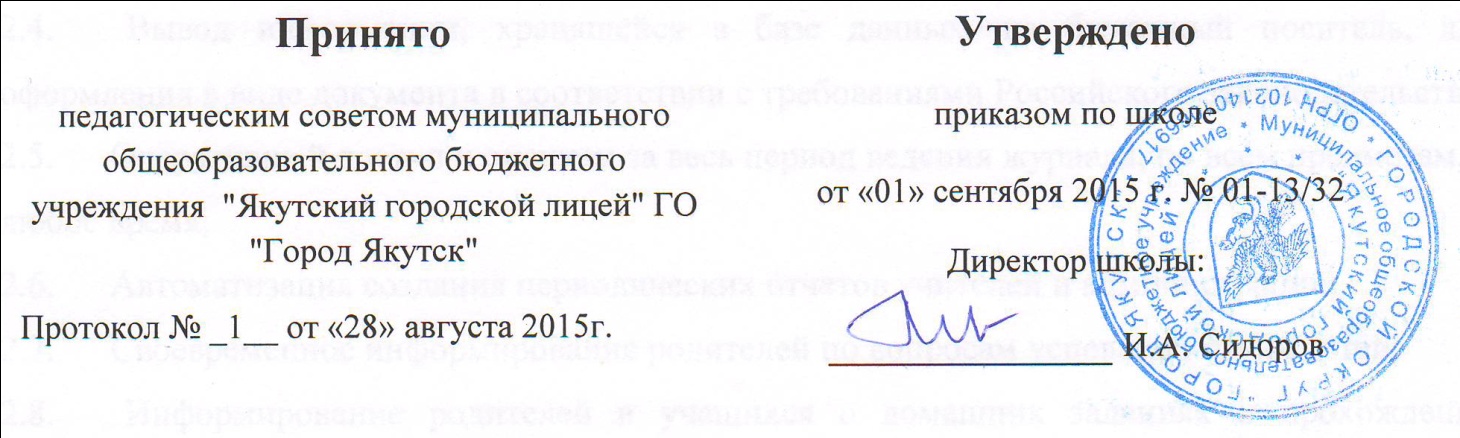 